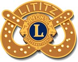 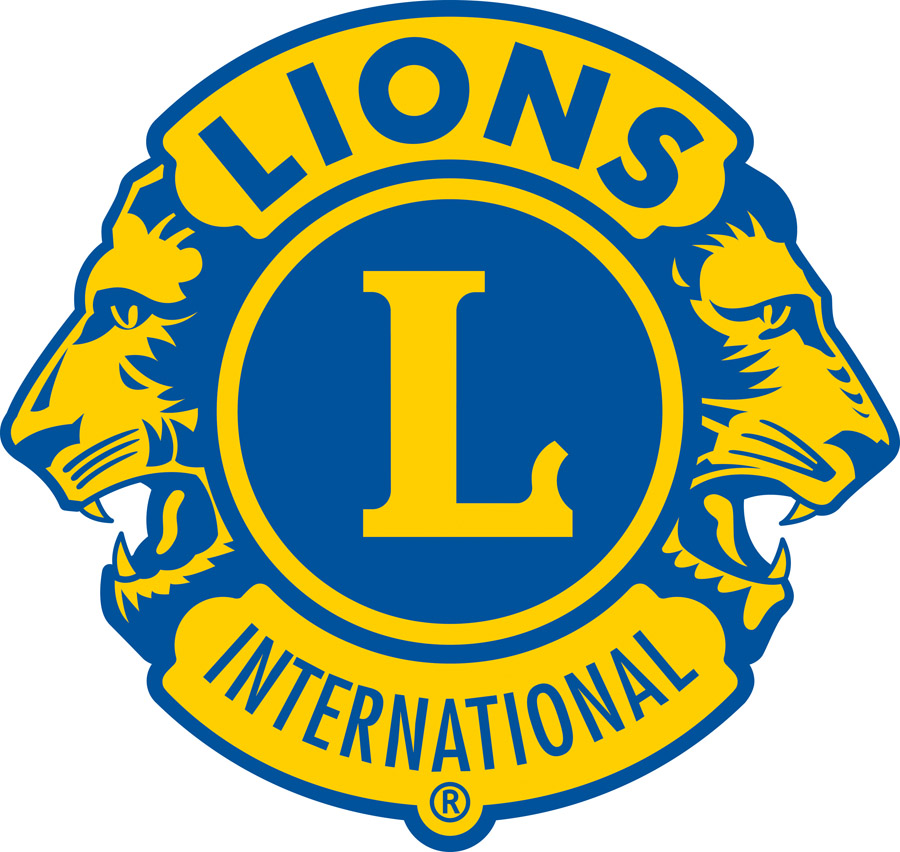 Business/Organization/Individual Name: ___________________________________________________________Contact Person: ________________________________________________________________________________________Address: __________________________________________________  City/State/Zip ____________________________Email address: ___________________________________________   Phone Number: __________________________Thank you for supporting the 29th Lititz Lions Patriotic Parade!A display sign in the park will recognize all Sponsors throughout the 4th of July Celebration.Sponsors will be recognized on the Lititz Lions Website (www.lititzlions.org) and Social Media sites (Facebook, Twitter, and a special parade Instagram).Gold Star Sponsorship - $500Blue Star Sponsorship - $300White Star Sponsorship - $200Red Star Sponsorship - $100